О внесении изменений в постановление администрации города Сосновоборска от 11.11.2021 № 1366 «Об утверждении муниципальной программы «Строительство ремонт и содержание объектов муниципальной собственности города Сосновоборска»В соответствии со статьей 179 Бюджетного кодекса Российской Федерации, постановлениями администрации г. Сосновоборска от 06.11.2013 № 1847 «Об утверждении перечня муниципальных программ города Сосновоборска», от 18.09.2013 № 1564 «Об утверждении Порядка принятия решений о разработке муниципальных программ города Сосновоборска, их формировании и реализации», руководствуясь ст. ст. 26, 38 Устава города Сосновоборска Красноярского края,ПОСТАНОВЛЯЮ	Внести в постановление администрации города Сосновоборска от 11.11.2021                № 1366 «Об утверждении муниципальной программы «Строительство ремонт и содержание объектов муниципальной собственности города Сосновоборска» (в приложение к постановлению, далее – муниципальная Программа) следующие изменения:1.1. В таблице паспорта муниципальной программы (далее – Программа) строку: - изложить в следующей редакции:	1.2. Раздел 9 приложения к постановлению изложить в следующей редакции: «Общий объем финансирования муниципальной Программы в  2022-2024 годах за счет всех источников финансирования составит  323 008,8 тыс. рублей, из них по годам:2022 год – 195 565,4 тыс. рублей;2023 год – 62 352,0 тыс. рублей;2024 год – 65 091,5 тыс. рублей; за счет средств:- краевого бюджета – 124 810,1 тыс. рублей, в том числе по годам:2022 год – 115 545,5 тыс. рублей;2023 год – 4 632,3 тыс. рублей;2024 год – 4 632,3 тыс. рублей;- бюджета города – 198 198,7 тыс. рублей, в том числе по годам:2022 год – 80 019,9 тыс. рублей;2023 год – 57 719,7 тыс. рублей;2024 год – 60 459,2 тыс. рублей.Информация о ресурсном обеспечении и прогнозной оценке расходов на реализацию целей муниципальной Программы города Сосновоборска с учетом источников финансирования приведена в приложении № 2 к муниципальной Программе.».1.3. Приложение № 1 к муниципальной Программе изложить в новой редакции согласно приложению 1 к настоящему постановлению.1.4. Приложение № 2 к муниципальной Программе изложить в новой редакции согласно приложению 2 к настоящему постановлению.1.5. В таблице раздела 1 приложения № 3 к муниципальной Программе строку: - изложить в следующей редакции:1.6. Пункт 2.6 раздела 2 приложения № 3 к муниципальной Программе изложить в редакции:«2.6 Для достижения целевых индикаторов и показателей результативности подпрограммы планируется финансирование по внебюджетным источникам – средства бюджетов муниципальных образований края, средства организаций и средства граждан.		Общий объем финансирования мероприятий подпрограммы 2022-2024 годах за счет всех источников финансирования составит – 179 172,3 тыс. рублей, из них по годам:2022 год – 122 665,1 тыс. рублей; 2023 год – 15 658,7 тыс. рублей;2024 год – 40 848,4 тыс. рублей; Источники финансирования: за счет средств краевого бюджета: всего 82 528,7 тыс. рублей, из них по годам:2022 год – 82 528,7 тыс. рублей;2023 год – 0,0 тыс. рублей;2024 год – 0,0 тыс. рублей.за счет средств местного бюджета: всего 96 643,6 тыс. рублей, из них по годам:2022 год – 40 136,4 тыс. рублей;2023 год – 15 658,7 тыс. рублей;2024 год – 40 848,4 тыс. рублей.	Целевые индикаторы, показатели и мероприятия подпрограммы будут ежегодно дополняться и корректироваться по итогам выполнения мероприятий подпрограммы за отчетный финансовый год.».1.7. В приложении № 3 к подпрограмме «Дорожный фонд города Сосновоборска» строки:- изложить в новой редакции следующего содержания:1.8. В таблице раздела 1 приложения № 4 к муниципальной Программе строку: - изложить в следующей редакции:1.9. Пункт 2.6 раздела 2 приложения № 4 к муниципальной Программе изложить в редакции:«2.6 Для достижения целевых индикаторов и показателей результативности подпрограммы планируется финансирование по внебюджетным источникам – средства бюджетов муниципальных образований края, средства организаций и средства граждан.	Общий объем финансирования мероприятий подпрограммы 2022-2024 годах за счет всех источников финансирования составит – 46 754,5 тыс. рублей, из них по годам: 2022 год – 21 217,0 тыс. рублей; 2023 год – 12 058,4 тыс. рублей;2024 год – 13 479,2 тыс. рублей;Источники финансирования: за счет краевого бюджета: всего 3 379,1 тыс. рублей, из них по годам: 2022 год – 1 305,9 тыс. рублей; 2023 год – 1 036,6 тыс. рублей;2024 год – 1 036,6 тыс. рублей;за счет средств местного бюджета: всего 43 375,5 тыс. рублей, из них по годам: 2022 год – 19 911,2     тыс. рублей;2023 год – 11 021,8  тыс. рублей;2024 год – 12 442,6 тыс. рублей.	Целевые индикаторы, показатели и мероприятия подпрограммы будут ежегодно дополняться и корректироваться по итогам выполнения мероприятий подпрограммы за отчетный финансовый год.».1.10. В приложении № 2 к подпрограмме «Благоустройство территории города Сосновоборска» исключить строку:строки:- изложить в новой редакции следующего содержания:1.11. В таблице раздела 1 приложения № 5 к муниципальной Программе строку: - изложить в следующей редакции:1.12. Пункт 2.6 раздела 2 приложения № 4 к муниципальной Программе изложить в редакции:«2.6 Для достижения целевых индикаторов и показателей результативности подпрограммы планируется финансирование по внебюджетным источникам – средства бюджетов муниципальных образований края, средства организаций и средства граждан.	Общий объем финансирования мероприятий подпрограммы 2022-2024 годах за счет всех источников финансирования - – 68 964,9 тыс. рублей, из них по годам:2022 год – 38 257,1 тыс. рублей;2023 год – 27 289,4 тыс. рублей;2024 год – 3 418,4 тыс. рублей;Источники финансирования: за счет краевого бюджета: всего 28 115,2,0 тыс. рублей, из них по годам: 2022 год – 28 115,2,0тыс. рублей; 2023 год – 0,0 тыс. рублей;2024 год – 0,0 тыс. рублей;за счет средств местного бюджета: всего 40 849,7 тыс. рублей, из них по годам:2022 год – 10 141,9 тыс. рублей;2023 год – 27 289,4 тыс. рублей;2024 год – 3 418,4   тыс. рублей.	Целевые индикаторы, показатели и мероприятия подпрограммы будут ежегодно дополняться и корректироваться по итогам выполнения мероприятий подпрограммы за отчетный финансовый год.».1.13. В приложении № 2 к подпрограмме «Строительство, модернизация, реконструкция, капитальный ремонт, ремонт объектов недвижимости и коммунальной инфраструктуры города Сосновоборска» строки:- изложить в новой редакции следующего содержания:2. Постановление вступает в силу в день, следующий за днем его официального опубликования в городской газете «Рабочий».3. Контроль за исполнением постановления возложить на заместителя Главы города по вопросам жизнеобеспечения (Д.В. Иванов).Глава города Сосновоборска                                                                      А.С. КудрявцевПриложение 1к постановлению администрации городаот 06.03.2023 №319 «Приложение № 1 к муниципальной программе «Строительство ремонт и содержание объектов муниципальной собственности города Сосновоборска» Информация о распределении планируемых расходов по отдельным мероприятиям программы,подпрограммам муниципальной программы города СосновоборскаПриложение 2к постановлению администрации городаот 06.03.2023 №319«Приложение № 2 к муниципальной программе«Строительство ремонт и содержание объектов муниципальной собственности города Сосновоборска»Информация о ресурсном обеспечении и прогнозной оценке расходов на реализацию целей муниципальной программы города Сосновоборска с учетом источников финансирования, в том числе средств федерального бюджета, бюджета субъекта РФ и муниципального бюджетов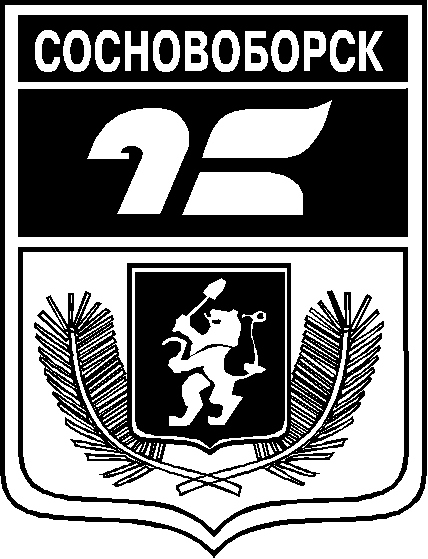 АДМИНИСТРАЦИЯ ГОРОДА СОСНОВОБОРСКАПОСТАНОВЛЕНИЕ06 марта                                                                                                                                         №319АДМИНИСТРАЦИЯ ГОРОДА СОСНОВОБОРСКАПОСТАНОВЛЕНИЕ06 марта                                                                                                                                         №319Информация по ресурсному обеспечению муниципальной ПрограммыОбщий объем финансирования муниципальной программы в 2022-2024 годах за счет всех источников финансирования составит 332 198,2 тыс. рублей, из них по годам:2022 год – 204 754,8 тыс. рублей;2023 год – 62 352,0 тыс. рублей;2024 год – 65 091,5 тыс. рублей; за счет средств:- краевого бюджета – 133 312,9 тыс. рублей, в том числе по годам:2022 год – 124 048,3 тыс. рублей;2023 год – 4 632,3 тыс. рублей;2024 год – 4 632,3 тыс. рублей;- бюджета города – 198 885,3 тыс. рублей, в том числе по годам:2022 год – 80 706,4 тыс. рублей;2023 год – 57 719,7 тыс. рублей;2024 год – 60 459,2 тыс. рублей.Информация по ресурсному обеспечению муниципальной ПрограммыОбщий объем финансирования муниципальной программы в 2022-2024 годах за счет всех источников финансирования составит 323 008,8 тыс. рублей, из них по годам:2022 год – 195 565,4 тыс. рублей;2023 год – 62 352,0 тыс. рублей;2024 год – 65 091,5 тыс. рублей; за счет средств:- краевого бюджета – 124 810,1 тыс. рублей, в том числе по годам:2022 год – 115 545,5 тыс. рублей;2023 год – 4 632,3 тыс. рублей;2024 год – 4 632,3 тыс. рублей;- бюджета города – 198 198,7 тыс. рублей, в том числе по годам:2022 год – 80 019,9 тыс. рублей;2023 год – 57 719,7 тыс. рублей;2024 год – 60 459,2 тыс. рублей.Объёмы и источники финансирования подпрограммы на период действия подпрограммы с указанием на источники финансирования по годам реализации подпрограммыОбъем финансирования подпрограммы в 2022-2024 годах за счет всех источников финансирования составит – 179 694,0 тыс. рублей, из них по годам:2022 год – 123 186,9 тыс. рублей; 2023 год – 15 658,7 тыс. рублей;2024 год – 40 848,4 тыс. рублей; Источники финансирования: за счет средств краевого бюджета: всего 82 528,7 тыс. рублей, из них по годам:2022 год – 82 528,7 тыс. рублей;2023 год – 0,0 тыс. рублей;2024 год – 0,0 тыс. рублей.за счет средств местного бюджета: всего 97 165,3 тыс. рублей, из них по годам:2022 год – 40 658,2 тыс. рублей;2023 год – 15 658,7 тыс. рублей;2024 год – 40 848,4 тыс. рублей.Объёмы и источники финансирования подпрограммы на период действия подпрограммы с указанием на источники финансирования по годам реализации подпрограммыОбъем финансирования подпрограммы в 2022-2024 годах за счет всех источников финансирования составит – 179 172,3 тыс. рублей, из них по годам:2022 год – 122 665,1 тыс. рублей; 2023 год – 15 658,7 тыс. рублей;2024 год – 40 848,4 тыс. рублей; Источники финансирования: за счет средств краевого бюджета: всего 82 528,7 тыс. рублей, из них по годам:2022 год – 82 528,7 тыс. рублей;2023 год – 0,0 тыс. рублей;2024 год – 0,0 тыс. рублей.за счет средств местного бюджета: всего 96 643,6 тыс. рублей, из них по годам:2022 год – 40 136,4 тыс. рублей;2023 год – 15 658,7 тыс. рублей;2024 год – 40 848,4 тыс. рублей.Содержание автомобильных дорог и инженерных сооружений на них в границах городских округов и поселений  за счет средств Дорожного фонда городаАдминистрация города 017040904100841002473126,82589,02589,08304,7Создание благоприятных условий создания транспортной доступностиИтого по задаче 1. Обеспечение сохранности, модернизация и развитие сети автомобильных дорог городаИтого по задаче 1. Обеспечение сохранности, модернизация и развитие сети автомобильных дорог городаИтого по задаче 1. Обеспечение сохранности, модернизация и развитие сети автомобильных дорог городаИтого по задаче 1. Обеспечение сохранности, модернизация и развитие сети автомобильных дорог городаИтого по задаче 1. Обеспечение сохранности, модернизация и развитие сети автомобильных дорог городаИтого по задаче 1. Обеспечение сохранности, модернизация и развитие сети автомобильных дорог города122 205,414 680,939 870,6176 756,9Всего по подпрограмме123 186,915 658,740 848,4179 694,0Администрация города 113 522,915 658,740 848,4169 980,1Содержание автомобильных дорог и инженерных сооружений на них в границах городских округов и поселений  за счет средств Дорожного фонда городаАдминистрация города 017040904100841002472605,02589,02589,07783,0Создание благоприятных условий создания транспортной доступностиИтого по задаче 1. Обеспечение сохранности, модернизация и развитие сети автомобильных дорог городаИтого по задаче 1. Обеспечение сохранности, модернизация и развитие сети автомобильных дорог городаИтого по задаче 1. Обеспечение сохранности, модернизация и развитие сети автомобильных дорог городаИтого по задаче 1. Обеспечение сохранности, модернизация и развитие сети автомобильных дорог городаИтого по задаче 1. Обеспечение сохранности, модернизация и развитие сети автомобильных дорог городаИтого по задаче 1. Обеспечение сохранности, модернизация и развитие сети автомобильных дорог города121 683,614 680,939 870,6176 235,2Всего по подпрограмме122 665,115 658,740 848,4179 172,3Администрация города 113 001,215 658,740 848,4169 458,3Объёмы и источники финансирования подпрограммы на период действия подпрограммы с указанием на источники финансирования по годам реализации подпрограммыОбъем финансирования подпрограммы в 2022-2024 годах за счет всех источников финансирования составит – 46 919,3 тыс. рублей, из них по годам: 2022 год – 21 381,8 тыс. рублей; 2023 год – 12 058,4 тыс. рублей;2024 год – 13 479,2 тыс. рублей;Источники финансирования: за счет краевого бюджета: всего 3 379,1 тыс. рублей, из них по годам: 2022 год – 1 305,9 тыс. рублей; 2023 год – 1 036,6 тыс. рублей;2024 год – 1 036,6 тыс. рублей;за счет средств местного бюджета: всего 43 540,3 тыс. рублей, из них по годам: 2022 год – 20 076,0 тыс. рублей; 2023 год – 11 021,8 тыс. рублей;2024 год – 12 442,6 тыс. рублей.Объёмы и источники финансирования подпрограммы на период действия подпрограммы с указанием на источники финансирования по годам реализации подпрограммыОбъем финансирования подпрограммы в 2022-2024 годах за счет всех источников финансирования составит – 46 754,5 тыс. рублей, из них по годам: 2022 год – 21 217,0 тыс. рублей; 2023 год – 12 058,4 тыс. рублей;2024 год – 13 479,2 тыс. рублей;Источники финансирования: за счет краевого бюджета: всего 3 379,1 тыс. рублей, из них по годам: 2022 год – 1 305,9 тыс. рублей; 2023 год – 1 036,6 тыс. рублей;2024 год – 1 036,6 тыс. рублей;за счет средств местного бюджета: всего 43 375,5 тыс. рублей, из них по годам: 2022 год – 19 911,2 тыс. рублей; 2023 год – 11 021,8 тыс. рублей;2024 год – 12 442,6 тыс. рублей.Мероприятия по отлову, вывозу, содержанию и захоронению (утилизации) безнадзорных домашних животныхАдминистрация города 01706030420084320244164,800164,8Снижение популяции животных без владельцев Итого по задаче 2.  - создание безопасной среды обитания для жизнедеятельности человекаИтого по задаче 2.  - создание безопасной среды обитания для жизнедеятельности человекаИтого по задаче 2.  - создание безопасной среды обитания для жизнедеятельности человекаИтого по задаче 2.  - создание безопасной среды обитания для жизнедеятельности человекаИтого по задаче 2.  - создание безопасной среды обитания для жизнедеятельности человекаИтого по задаче 2.  - создание безопасной среды обитания для жизнедеятельности человека1 485,41 051,41 051,43 588,2Всего по подпрограмме21 381,812 058,413 479,246 919,3Администрация города15 399,912058,413479,240 937,4Итого по задаче 2.  - создание безопасной среды обитания для жизнедеятельности человекаИтого по задаче 2.  - создание безопасной среды обитания для жизнедеятельности человекаИтого по задаче 2.  - создание безопасной среды обитания для жизнедеятельности человекаИтого по задаче 2.  - создание безопасной среды обитания для жизнедеятельности человекаИтого по задаче 2.  - создание безопасной среды обитания для жизнедеятельности человекаИтого по задаче 2.  - создание безопасной среды обитания для жизнедеятельности человека1 320,71 051,41 051,43 423,5Всего по подпрограмме21 217,012 058,413 479,246 754,5Администрация города15235,112058,413479,240 772,6Объёмы и источники финансирования подпрограммы на период действия подпрограммы с указанием на источники финансирования по годам реализации подпрограммыОбъем финансирования подпрограммы в 2022-2024 годах за счет всех источников финансирования составит – 69 736,6  тыс. рублей, из них по годам:2022 год – 39 028,8 тыс. рублей;2023 год – 27 289,4 тыс. рублей;2024 год – 3 418,4 тыс. рублей;Источники финансирования: за счет краевого бюджета: всего 28 887,0 тыс. рублей, из них по годам: 2022 год – 28 887,0 тыс. рублей; 2023 год – 0,0 тыс. рублей;2024 год – 0,0 тыс. рублей;за счет средств местного бюджета: всего 40 849,6 тыс. рублей, из них по годам:2022 год – 10 141,8 тыс. рублей;2023 год – 27 289,4 тыс. рублей;2024 год – 3 418,4 тыс. рублей.Объёмы и источники финансирования подпрограммы на период действия подпрограммы с указанием на источники финансирования по годам реализации подпрограммыОбъем финансирования подпрограммы в 2022-2024 годах за счет всех источников финансирования составит – 68 964,9  тыс. рублей, из них по годам:2022 год – 38 257,1 тыс. рублей;2023 год – 27 289,4 тыс. рублей;2024 год – 3 418,4 тыс. рублей;Источники финансирования: за счет краевого бюджета: всего 28 115,2,0 тыс. рублей, из них по годам: 2022 год – 28 115,2,0 тыс. рублей; 2023 год – 0,0 тыс. рублей;2024 год – 0,0 тыс. рублей;за счет средств местного бюджета: всего 40 849,7 тыс. рублей, из них по годам:2022 год – 10 141,9 тыс. рублей;2023 год – 27 289,4 тыс. рублей;2024 год – 3 418,4 тыс. рублей.Субсидия на строительство муниципальных объектов коммунальной и транспортной инфраструктуры Администрация города 017050504300S461041414 727,10,03 268,417 995,5Строительство сетей 30-31 микрорайоновВсего по подпрограмме39 028,827 289,43 418,469 736,6Администрация города 36 933,027 289,43 418,467 640,8Субсидия на строительство муниципальных объектов коммунальной и транспортной инфраструктуры Администрация города 017050504300S461041413 955,30,03 268,417 223,7Строительство кольцевого водопровода 30-31 Всего по подпрограмме38 257,127 289,43 418,468 964,9Администрация города 36 161,327 289,43418,466 869,1Статус (муниципальной программа, подпрограмма)Наименование программы, подпрограммыНаименование ГРБСКод бюджетной классификацииКод бюджетной классификацииКод бюджетной классификацииКод бюджетной классификацииРасходы(тыс. руб.), годыРасходы(тыс. руб.), годыРасходы(тыс. руб.), годыРасходы(тыс. руб.), годыСтатус (муниципальной программа, подпрограмма)Наименование программы, подпрограммыНаименование ГРБСГРБСРзПрЦСРВР2022 год2023 год2024 годИтого на период 2022-2024 годыМуниципальная программа Строительство, ремонт и содержание объектов муниципальной собственности города Сосновоборскавсего расходные обязательства по программеХХХХ195 565,462 352,065 091,5323 008,8Муниципальная программа Строительство, ремонт и содержание объектов муниципальной собственности города Сосновоборскав том числе по ГРБС:Муниципальная программа Строительство, ремонт и содержание объектов муниципальной собственности города СосновоборскаОКС и ЖКХ129ХХХ22 327,70,00,022 327,7Муниципальная программа Строительство, ремонт и содержание объектов муниципальной собственности города СосновоборскаАдминистрация города  017ХХХ173 237,762 352,065 091,5300 681,2Подпрограмма 1Дорожный фонд города Сосновоборска всего расходные обязательства ХХХ122 665,115 658,740 848,4179 172,3Подпрограмма 1Дорожный фонд города Сосновоборска в том числе по ГРБС:ХХХПодпрограмма 1Дорожный фонд города Сосновоборска ОКС и ЖКХ129ХХХ9 664,00,00,09 664,0Подпрограмма 1Дорожный фонд города Сосновоборска Администрация города  017ХХХ113 001,215 658,740 848,4169 508,3Подпрограмма 2«Благоустройство территории города Сосновоборска»всего расходные обязательства ХХХ21 217,012 058,413 479,246 754,5Подпрограмма 2«Благоустройство территории города Сосновоборска»в том числе по ГРБС:ХХХПодпрограмма 2«Благоустройство территории города Сосновоборска»ОКС и ЖКХ129ХХХ5 981,90,00,05 981,9Подпрограмма 2«Благоустройство территории города Сосновоборска»Администрация города  017ХХХ15 235,112 058,413 479,240 772,6Подпрограмма 3«Строительство, модернизация, реконструкция, капитальный ремонт, ремонт объектов недвижимости и коммунальной инфраструктуры города Сосновоборска»всего расходные обязательства ХХХ38 257,127 289,43 418,468 964,9«Строительство, модернизация, реконструкция, капитальный ремонт, ремонт объектов недвижимости и коммунальной инфраструктуры города Сосновоборска»в том числе по ГРБС:ХХХ«Строительство, модернизация, реконструкция, капитальный ремонт, ремонт объектов недвижимости и коммунальной инфраструктуры города Сосновоборска»ОКС и ЖКХ129ХХХ2 095,80,00,02 095,8«Строительство, модернизация, реконструкция, капитальный ремонт, ремонт объектов недвижимости и коммунальной инфраструктуры города Сосновоборска»Администрация города  017ХХХ36 161,327 289,43 418,466 869,1Подпрограмма 4«Обеспечение условий реализации программы»всего расходные обязательства ХХХ8 976,93 749,83 749,816 476,5Подпрограмма 4«Обеспечение условий реализации программы»в том числе по ГРБС:ХХХПодпрограмма 4«Обеспечение условий реализации программы»ОКС и ЖКХ129ХХХ2 953,50,00,02 953,5Подпрограмма 4«Обеспечение условий реализации программы»Администрация города  017ХХХ6 023,43 749,83 749,813 523,0Отдельные мероприятия программы1. «Субвенция на реализацию отдельных мер по обеспечению ограничения платы граждан за коммунальные услуги (в соответствии с Законом края от 1 декабря 2014 года № 7-2839), в рамках отдельных мероприятий»;2. «Реализация мероприятий направленных на создание доступной среды для инвалидов»всего расходные обязательства ХХХ4 449,23 595,73 595,711 640,6Отдельные мероприятия программы1. «Субвенция на реализацию отдельных мер по обеспечению ограничения платы граждан за коммунальные услуги (в соответствии с Законом края от 1 декабря 2014 года № 7-2839), в рамках отдельных мероприятий»;2. «Реализация мероприятий направленных на создание доступной среды для инвалидов»в том числе по ГРБС:ХХХОтдельные мероприятия программы1. «Субвенция на реализацию отдельных мер по обеспечению ограничения платы граждан за коммунальные услуги (в соответствии с Законом края от 1 декабря 2014 года № 7-2839), в рамках отдельных мероприятий»;2. «Реализация мероприятий направленных на создание доступной среды для инвалидов»ОКС и ЖКХ129ХХХ1 632,50,00,01 632,5Отдельные мероприятия программы1. «Субвенция на реализацию отдельных мер по обеспечению ограничения платы граждан за коммунальные услуги (в соответствии с Законом края от 1 декабря 2014 года № 7-2839), в рамках отдельных мероприятий»;2. «Реализация мероприятий направленных на создание доступной среды для инвалидов»Администрация города  017ХХХ2 816,73 595,73 595,710 008,1СтатусНаименование муниципальной программы, подпрограммы муниципальной программы, Ответственный исполнитель, соисполнителиИсточники финансированияОценка расходов (тыс. руб.), годыОценка расходов (тыс. руб.), годыОценка расходов (тыс. руб.), годыОценка расходов (тыс. руб.), годыСтатусНаименование муниципальной программы, подпрограммы муниципальной программы, Ответственный исполнитель, соисполнителиИсточники финансирования2022 год2023 год2024 годИтого на период 2022-2024 годыМуниципальная программаСтроительство ремонт и содержание объектов муниципальной собственности города СосновоборскаВсего195 565,462 352,065 091,5323 008,8Муниципальная программаСтроительство ремонт и содержание объектов муниципальной собственности города Сосновоборскав том числе:Муниципальная программаСтроительство ремонт и содержание объектов муниципальной собственности города Сосновоборскафедеральный бюджетМуниципальная программаСтроительство ремонт и содержание объектов муниципальной собственности города Сосновоборскакраевой бюджет115 545,54 632,34 632,3124 810,1Муниципальная программаСтроительство ремонт и содержание объектов муниципальной собственности города Сосновоборскавнебюджетные источникиМуниципальная программаСтроительство ремонт и содержание объектов муниципальной собственности города Сосновоборскамуниципальный бюджет80 019,957 719,760 459,2198 198,7Муниципальная программаСтроительство ремонт и содержание объектов муниципальной собственности города Сосновоборскаюридические лицаПодпрограмма 1«Дорожный фонд города Сосновоборска»Всего122 665,115 658,740 848,4179 172,3Подпрограмма 1«Дорожный фонд города Сосновоборска»в том числе:Подпрограмма 1«Дорожный фонд города Сосновоборска»федеральный бюджетПодпрограмма 1«Дорожный фонд города Сосновоборска»краевой бюджет82 528,70,00,082 528,7Подпрограмма 1«Дорожный фонд города Сосновоборска»внебюджетные источникиПодпрограмма 1«Дорожный фонд города Сосновоборска»муниципальный бюджет40 136,415 658,740 848,496 643,6Подпрограмма 1«Дорожный фонд города Сосновоборска»юридические лицаПодпрограмма 2«Благоустройство территории города Сосновоборска»Всего21 217,012 058,413 479,246 754,5Подпрограмма 2«Благоустройство территории города Сосновоборска»в том числе:Подпрограмма 2«Благоустройство территории города Сосновоборска»федеральный бюджетПодпрограмма 2«Благоустройство территории города Сосновоборска»краевой бюджет1 305,91 036,61 036,63 379,1Подпрограмма 2«Благоустройство территории города Сосновоборска»внебюджетные источникиПодпрограмма 2«Благоустройство территории города Сосновоборска»муниципальный бюджет19 911,211 021,812 442,643 375,5Подпрограмма 2«Благоустройство территории города Сосновоборска»юридические лицаПодпрограмма 3«Строительство, модернизация, реконструкция, капитальный ремонт, ремонт объектов недвижимости и коммунальной инфраструктуры города Сосновоборска»Всего38 257,127 289,43 418,468 964,9Подпрограмма 3«Строительство, модернизация, реконструкция, капитальный ремонт, ремонт объектов недвижимости и коммунальной инфраструктуры города Сосновоборска»в том числе:Подпрограмма 3«Строительство, модернизация, реконструкция, капитальный ремонт, ремонт объектов недвижимости и коммунальной инфраструктуры города Сосновоборска»федеральный бюджетПодпрограмма 3«Строительство, модернизация, реконструкция, капитальный ремонт, ремонт объектов недвижимости и коммунальной инфраструктуры города Сосновоборска»краевой бюджет28 115,20,00,028 115,2Подпрограмма 3«Строительство, модернизация, реконструкция, капитальный ремонт, ремонт объектов недвижимости и коммунальной инфраструктуры города Сосновоборска»внебюджетные источникиПодпрограмма 3«Строительство, модернизация, реконструкция, капитальный ремонт, ремонт объектов недвижимости и коммунальной инфраструктуры города Сосновоборска»муниципальный бюджет10 141,927 289,43 418,440 849,7Подпрограмма 3«Строительство, модернизация, реконструкция, капитальный ремонт, ремонт объектов недвижимости и коммунальной инфраструктуры города Сосновоборска»юридические лицаПодпрограмма 4«Обеспечение условий реализации программы»Всего8 976,93 749,83 749,816 476,5Подпрограмма 4«Обеспечение условий реализации программы»в том числе:Подпрограмма 4«Обеспечение условий реализации программы»федеральный бюджетПодпрограмма 4«Обеспечение условий реализации программы»краевой бюджет0,00,00,00,0Подпрограмма 4«Обеспечение условий реализации программы»внебюджетные источникиПодпрограмма 4«Обеспечение условий реализации программы»муниципальный бюджет8 976,93 749,83 749,816 476,5Подпрограмма 4«Обеспечение условий реализации программы»юридические лицаОтдельные мероприятия программы1. «Субвенция на реализацию отдельных мер по обеспечению ограничения платы граждан за коммунальные услуги (в соответствии с Законом края от 1 декабря 2014 года № 7-2839), в рамках отдельных мероприятий»;2. «Реализация мероприятий направленных на создание доступной среды для инвалидов»Всего4 449,23 595,73 595,711 640,6Отдельные мероприятия программы1. «Субвенция на реализацию отдельных мер по обеспечению ограничения платы граждан за коммунальные услуги (в соответствии с Законом края от 1 декабря 2014 года № 7-2839), в рамках отдельных мероприятий»;2. «Реализация мероприятий направленных на создание доступной среды для инвалидов»в том числе:Отдельные мероприятия программы1. «Субвенция на реализацию отдельных мер по обеспечению ограничения платы граждан за коммунальные услуги (в соответствии с Законом края от 1 декабря 2014 года № 7-2839), в рамках отдельных мероприятий»;2. «Реализация мероприятий направленных на создание доступной среды для инвалидов»федеральный бюджетОтдельные мероприятия программы1. «Субвенция на реализацию отдельных мер по обеспечению ограничения платы граждан за коммунальные услуги (в соответствии с Законом края от 1 декабря 2014 года № 7-2839), в рамках отдельных мероприятий»;2. «Реализация мероприятий направленных на создание доступной среды для инвалидов»краевой бюджет3 595,73 595,73 595,710 787,1Отдельные мероприятия программы1. «Субвенция на реализацию отдельных мер по обеспечению ограничения платы граждан за коммунальные услуги (в соответствии с Законом края от 1 декабря 2014 года № 7-2839), в рамках отдельных мероприятий»;2. «Реализация мероприятий направленных на создание доступной среды для инвалидов»внебюджетные источники0,0Отдельные мероприятия программы1. «Субвенция на реализацию отдельных мер по обеспечению ограничения платы граждан за коммунальные услуги (в соответствии с Законом края от 1 декабря 2014 года № 7-2839), в рамках отдельных мероприятий»;2. «Реализация мероприятий направленных на создание доступной среды для инвалидов»муниципальный бюджет853,50,00,0853,5Отдельные мероприятия программы1. «Субвенция на реализацию отдельных мер по обеспечению ограничения платы граждан за коммунальные услуги (в соответствии с Законом края от 1 декабря 2014 года № 7-2839), в рамках отдельных мероприятий»;2. «Реализация мероприятий направленных на создание доступной среды для инвалидов»юридические лица